MondayB- WALT; identify decimals to 1 decimal place on a number line and continue decimal sequencesSteps to successCopy the number lineAdd the missing decimal numbers to the lineComplete decimal sequences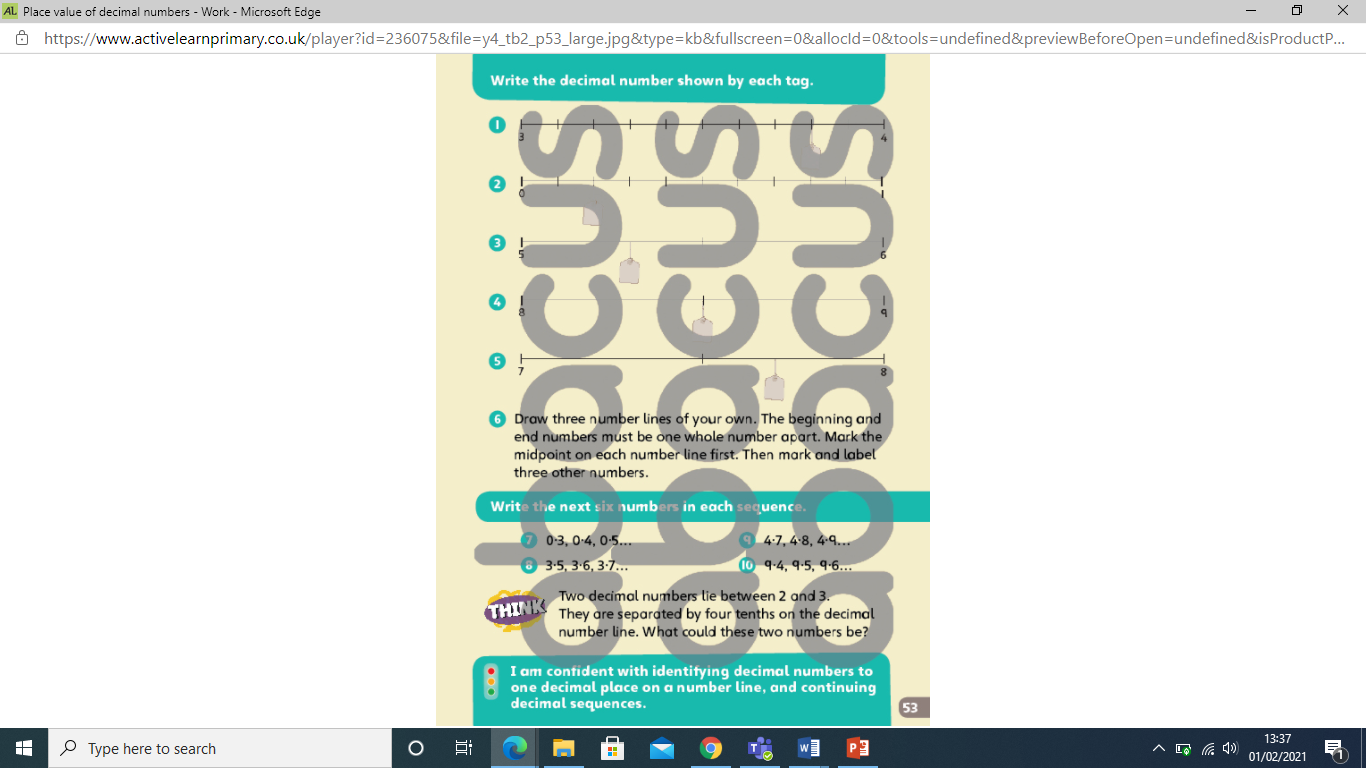 TuesdayB-WALT; compare and round decimal tenths Steps to successUse inequality symbols to compare the decimal tenthsRound each number to the nearest whole number-if the tenth digit is 4 or ____ , round ___-if the tenth digit is 5 or _____, round _____Identify the numbers that would not round to 7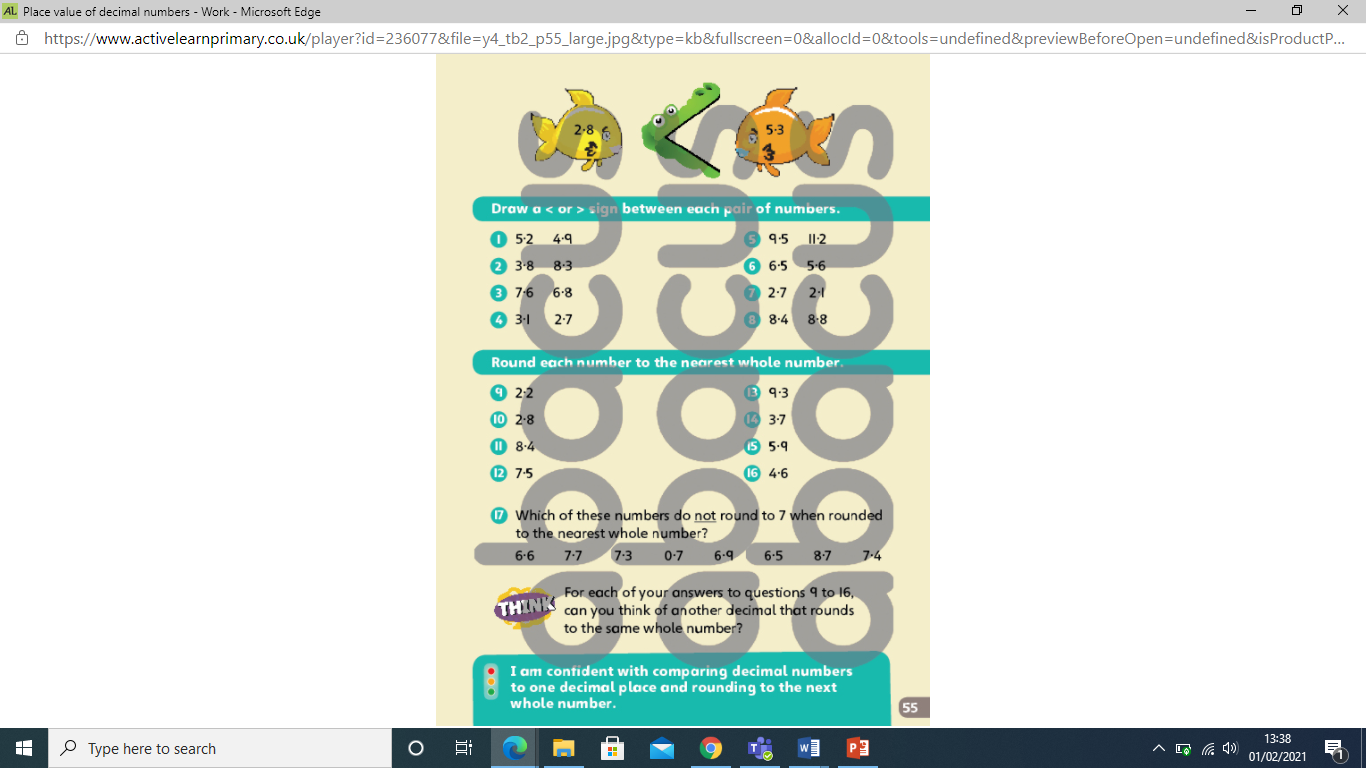 Wednesday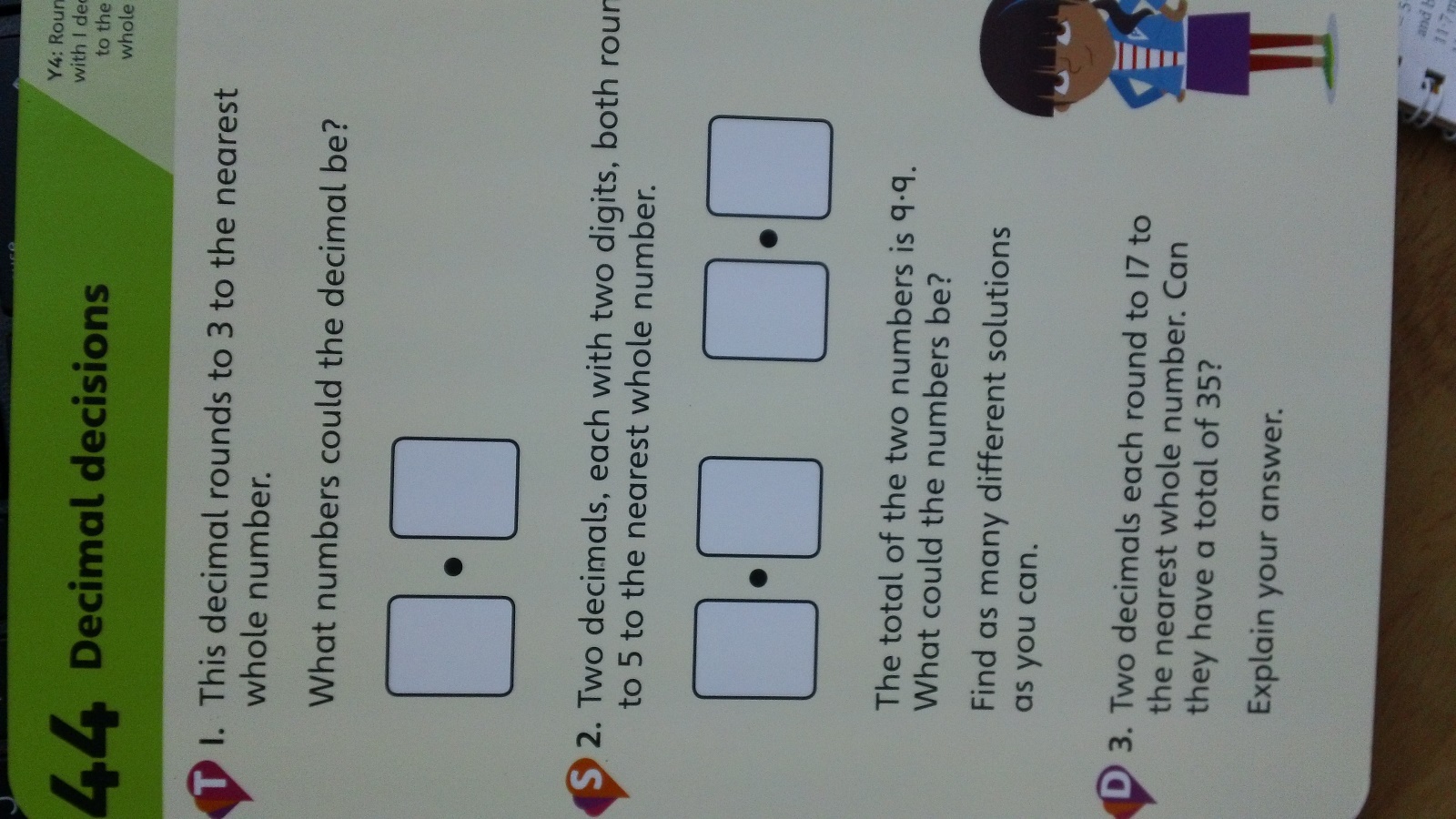 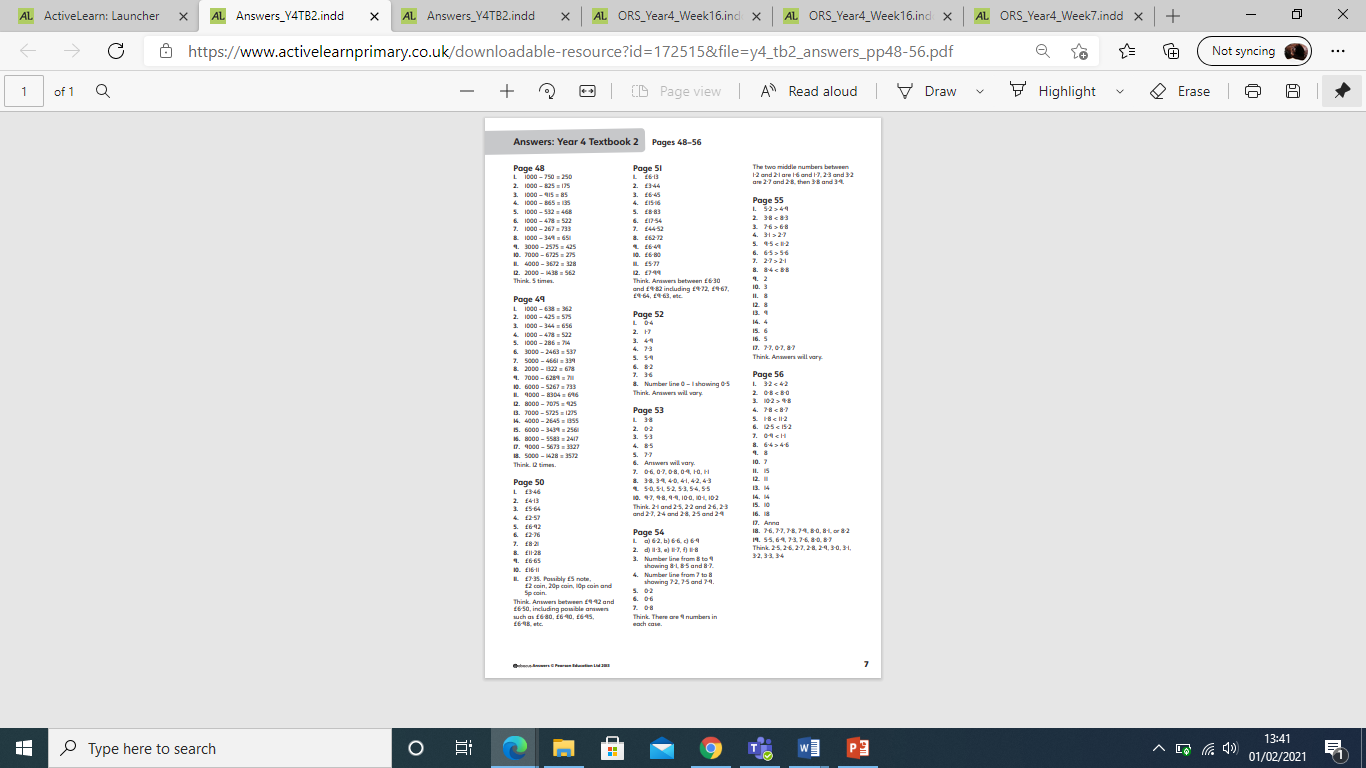 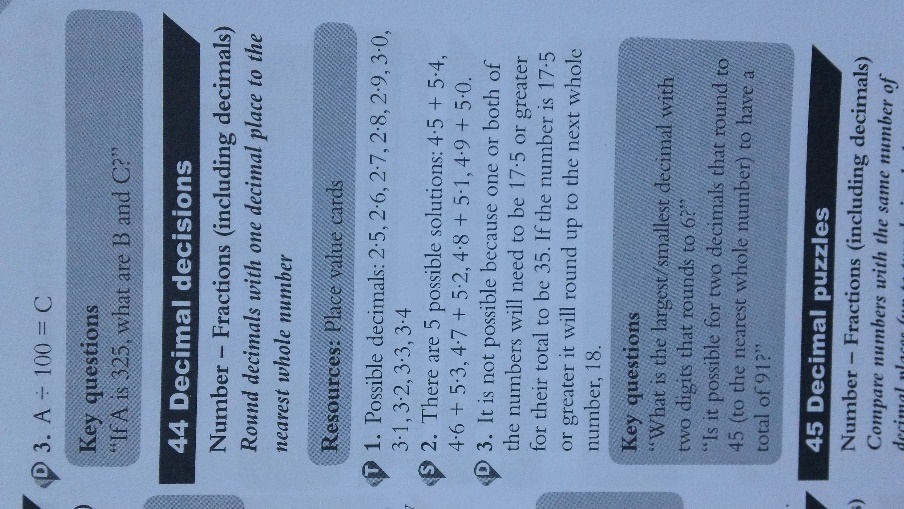 